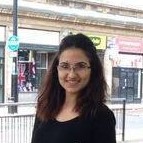                                              SEFIKA BORUCU Address :4, Muhtar Alibey Sokak    		        Dagyolu- GirneTelephone:   (+90)548 8733128 Email: sefikaborucu@hotmail.comBirth Date: 22 November 1991Personal DetailsSUMMARYEnglish Language and Literature studies undergraduate.TESOL studies postgraduate.Ability to speak Turkish, English; and French – semi-fluent.Eligible to teach English language/ Literature to all levels of language learners.EDUCATION AND QUALIFICATIONS2017- PRESENT           Eastern Mediterranean University                                            PhD in English Language Teaching2013-2014                    University of Hull  MA in TESOL                                        (Teaching English to Speakers of Other Languages) 				Relevant Modules Including:				Second Language Acquisition				Modern and Contemporary Literature			           Systems of the English Language				Approaches to English Language Teaching				Teaching English for Specific Purposes				EFL/ESOL Exam and Testing				MA TESOL Dissertation  (Native and Non-Native English Speaking Teachers: Students’ Perception and Appraisal of Teachers)2009 – 2013 		             University of Hull			                        BA English Language and Literature Relevant Modules including:English for Academic PurposesEnglish for Professional PurposesSecond Language Acquisition and DevelopmentIntroduction to Language Teaching and LeaningIntroduction to Language TeachingRomanticism19th Century LiteratureShakespeare and Contemporary LiteratureIntroduction to PoetryLiterature, Culture and Society in the 18th CenturyLanguage, Literature and LawLanguage, Journalism and MediaBA Dissertation (To what extent Shakespeare was a proto-feminist?)2002-2009				   Turk Maarif College5 GCSEs including Maths, English, Turkish, Chemistry, PhysicsIELTS: 6.0SEMINARS & WORKSHOPS:IATEFL Conference 2016Understanding IELTS: Introduction to all 4 modules  Ken Wilson- Motivating the UnmotivatedELT for a Day: Current TrendsGrant Kempton- An Introductıon to Pearson’s Global ScaleGrant Kempton- How To Exploit Textbook ActivitiesGrant Kempton- How To Construct Good Language TestsAdrian Underhill- The Cinderella of ELT6th CBLA SIG Symposium: Language Assessment Literacy revisitedWORK EXPERIENCE2016-PRESENT                       Take part in the Testing Team and Syllabus Team,                                                   Girne American University2014- PRESENT                      Language tutor at Foundation English School                                                  Girne American University2013- 2014        		    private language tutor of PhD students					     volunteer teaching assistant of pre-sessional					     Language course ADDITIONAL SKILLSDriving: Full clean licenceIT: Familiar with Word, Power Point and WindowsLanguages: Turkish, Advanced English and Basic French